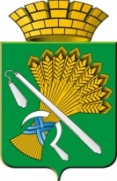 АДМИНИСТРАЦИЯ КАМЫШЛОВСКОГО ГОРОДСКОГО ОКРУГАП О С Т А Н О В Л Е Н И Еот 11.02.2020  N 87                                    О проведении праздничных мероприятий,посвященных народному гулянию «Масленица»на территории Камышловского городского округа 1 марта 2020 года	В соответствии с п.п. 24 и 57 статьи 30 главы 4 Устава Камышловского городского округа, принятого решением Камышловской городской Думы от 26.05.2005 N 257, в целях сохранения и развития русских народных традиций на территории Камышловского городского округа, администрация Камышловского городского округаПОСТАНОВЛЯЕТ:	1. Провести 1 марта 2020 года на городской площади, стадионе, на улице Карла Маркса праздничные мероприятия, посвященные народному гулянию «Масленица».2. Утвердить:	Состав организационного комитета по подготовке и организации проведения народного гуляния «Масленица» (Приложение № 1);	Программу народного гуляния «Масленица» в 2020 году на городской площади (Приложение №2);	Схему расположения участников народного гуляния «Масленица» в 2020 году (Приложение №3);	3. Рекомендовать Межмуниципальному отделу Министерства внутренних дел Российской Федерации «Камышловский» (Кириллов А.А.):Обеспечить охрану общественного порядка с 09.00 часов до 16.00 часов 1 марта 2020 года во время проведения мероприятий;Ограничить движение частного транспорта с 9.00 часов до 16.00 часов 1 марта 2020 года по улице Карла Маркса - четная сторона: от ул. Ленина до ул. Маяковского, нечетная сторона от ул.Ленина до ул. Урицкого, по улице Маяковского от ул. Карла Маркса до пересечения с ул. Свердлова.	4. Муниципальному казенному учреждению «Центр обеспечения деятельности администрации» (Фадеев Д.Ю.):Обеспечить уборку городской площади и улиц Карла Маркса (четная и нечетная стороны) и Маяковского от снега и мусора до 25 февраля 2020 года;Обеспечить установку и уборку мусорных контейнеров в местах проведения мероприятий с 8.00 часов до 16.00 часов 1 марта 2020 года;Организовать установку сцены на городской площади до 9.00 часов 1 марта 2020 года согласно схеме расположения участников народного гуляния «Масленица», утвержденной в пункте 2. настоящего постановления;Организовать установку чучела Масленицы согласно схеме расположения участников народного гуляния «Масленица», утвержденной в пункте 2. настоящего постановления;Организовать установку ограждения и обеспечить пожарную безопасность вокруг чучела Масленицы согласно схеме расположения участников народного гуляния «Масленица», утвержденной в пункте 2. настоящего постановления.5. Организационному отделу администрации Камышловского городского округа (Сенцова Е.В.) разместить Программу народного гуляния «Масленица» в 2020 году (Приложение №2) в средствах массовой информации на официальном сайте администрации Камышловского городского округа в информационно-телекоммуникационной сети «Интернет».	6. Комитету по образованию, культуре, спорту и делам молодежи администрации Камышловского городского округа (Кузнецова О.М.) согласно схеме расположения участников народного гуляния «Масленица», утвержденной в пункте 2. настоящего постановления, с 12.00 до 15.00 часов 1 марта 2020 года обеспечить организацию проведения:Программы народного гуляния «Масленица», утвержденной в пункте 2. настоящего постановления;Спортивных мероприятий и аттракционов.7. Муниципальному казенному учреждению «Центр обеспечения деятельности городской системы образования» (Сажаева Н.Н.) назначить ответственного за проведение организационных мероприятий  по выполнению требований электробезопасности используемых электроприборов на время проведения ярмарки Ахмадуллина Марса Мансуровича, главного специалиста отдела технического обеспечения.8. Отделу экономики администрации Камышловского городского округа (Акимова Н.А.) в рамках празднования народного гуляния «Масленицы» организовать «Сретенскую ярмарку» на улице Карла Маркса с 10.00 часов до 15.00 часов 1 марта 2020 года.9. Организационному комитету по подготовке и проведению народного гуляния «Масленица» на территории Камышловского городского округа, утвержденного в п.2. настоящего постановления, провести 27 февраля 2020 года в 10-00 часов оперативно-технический осмотр объектов и сооружений, на которых состоятся мероприятия в рамках Программы народного гуляния «Масленица» в 2020 году, утвержденной в п.2. настоящего постановления. 10. Пожарной части 18/6 Государственного казенного пожарно-технического учреждения Свердловской области «Отряд противопожарной службы Свердловской области №18» (Губин А.А.) рекомендовать предоставить пожарный расчет для предотвращения пожара во время сжигания Масленицы на площади 1 марта 2020 года с 13.00 часов до 13.45 часов.	11. Контроль за исполнением данного постановления возложить на заместителя главы администрации Камышловского городского округа Соболеву А.А.ГлаваКамышловского городского округа                                               А.В. ПоловниковПриложение №1УТВЕРЖДЕН                                                                             постановлением администрации                                                                              Камышловского городского округа                                                                              от 11.02.2020  N 87СОСТАВорганизационного комитета по подготовке и организации проведения народного гуляния «Масленица»Председатель: Соболева А.А. – заместитель главы администрации Камышловского городского округа;Светлакова Е.А. – методист Муниципального казенного учреждения «Камышловский расчетно-методический центр учреждений культуры», секретарь организационного комитета;Члены:Кузнецова О.М. – и.о. председателя Комитета по образованию, культуре, спорту и делам молодежи администрации Камышловского городского округа;Акимова Н.В. - начальник отдела экономики администрации Камышловского городского округа; 	Кириллов А.А. – начальник Межмуниципального отдела Министерства внутренних дел Российской Федерации «Камышловский»  (по согласованию);	Озорнин С.В. – главный редактор газеты «Камышловские известия» (по согласованию);	Литвинчук Е.Н.  – директор Общества с ограниченной ответственностью «Камышловское телевидение» (по согласованию);	Фадеев Д.Ю. – директор Муниципального казенного учреждения «Центр обеспечения деятельности администрации Камышловского городского округа»; Канева М.Н. – директор Автономного муниципального учреждения культуры Камышловского городского округа «Центр культуры и досуга»;Новиков В.А. – директор Муниципального бюджетного учреждения «Центр развития физической культуры, спорта и патриотического воспитания»;Сажаева Н.Н. – и.о. директора Муниципального казенного учреждение «Центр обеспечения деятельности городской системы образования»;Ахмадуллин М.М. – главный специалист отдела технического обеспечения Муниципального казенного учреждения «Центр обеспечения деятельности городской системы образования».                                              Приложение №2  УТВЕРЖДЕНАпостановлением администрации Камышловского городского округа от 11.02.2020  N 87ПРОГРАММА народного гуляния «Масленица» в 2020 годуВремя Мероприятие Место проведенияОтветственный10.00-11.40Анонс праздника, звуковая рекламаГородская площадьКанева М.Н. - директор Автономного муниципального учреждения культуры Камышловского городского округам «Центр культуры и досуга»10.00-15.00Сретенская ярмаркаУл. Карла МарксаАкимова Н.В. - начальник отдела экономики администрации Камышловского городского округа12.00- 12.10Шествие веников и Масленок Ул. Карла МарксаКанева М.Н. - директор Автономного муниципального учреждения культуры Камышловского городского округам «Центр культуры и досуга»12.30Театрализованный интерактивный концерт «Как по ярмарке гуляли»Городская площадьКанева М.Н. - директор Автономного муниципального учреждения культуры Камышловского городского округам «Центр культуры и досуга»13.30-14.15Сжигание чучела«Масленица»Массовые танцыГородская площадьКанева М.Н. - директор Автономного муниципального учреждения культуры Камышловского городского округам «Центр культуры и досуга»12.00-13.30Аттракционы «Семь потешных балаганов» Городская площадьКанева М.Н. - директор Автономного муниципального учреждения культуры Камышловского городского округам «Центр культуры и досуга»12.00-14.00Спортивная программа:влезание на столб,армрестлинг, гири, валенкобол, волейбол на снегу.СтадионНовиков В.А. – директор Муниципального бюджетного учреждения «Центр развития физической культуры, спорта и патриотического воспитания»